NO. 27 JOURNALof theHOUSE OF REPRESENTATIVESof theSTATE OF SOUTH CAROLINA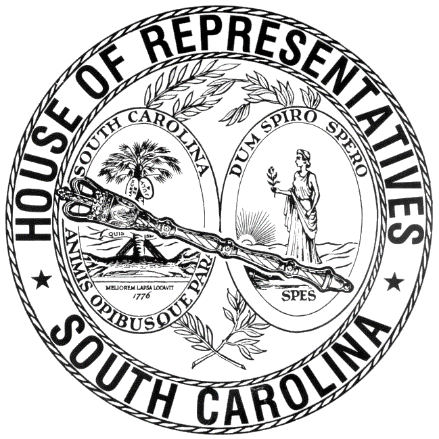 REGULAR SESSION BEGINNING TUESDAY, JANUARY 10, 2017 ________TUESDAY, FEBRUARY 27, 2018(STATEWIDE SESSION)Indicates Matter StrickenIndicates New MatterThe House assembled at 12:00 noon.Deliberations were opened with prayer by Rev. Charles E. Seastrunk, Jr., as follows:	Our thought for today is from 1 Corinthians 10-13: “God is faithful and He will not let you be tested beyond your strength, but with the testing He will provide the way out.”	Let us pray. Heavenly Father, we thank You for Your love, grace, and care for us. Continue Your blessings and grace to be upon these Representatives and staff as they strive to do the necessary work for the people of this State as they work and live in freedom. Give them strength to carry out their duties. Bless our Nation, President, State, Governor, Speaker, staff, and all who contribute to this great cause. Bless and protect our defenders of freedom and first responders as they protect us. Heal the wounds, those seen and those hidden, of our brave warriors who suffer and sacrifice for our freedom. Lord, hear our prayers. Amen.Pursuant to Rule 6.3, the House of Representatives was led in the Pledge of Allegiance to the Flag of the United States of America by the SPEAKER.After corrections to the Journal of the proceedings of Friday, the SPEAKER ordered it confirmed.MOTION ADOPTEDRep. BROWN moved that when the House adjourns, it adjourn in memory of James Freddie Pinckney, which was agreed to.COMMUNICATIONThe following was received:Columbia, S.C., February 27, 2018Mr. Speaker and Members of the House of Representatives:	I am transmitting the below appointments for the State Ethics Commission on behalf of the Senate in accordance with Section 8-13-310. This appointment is made with advice and consent of the General Assembly and is therefore submitted for your consideration.State Ethics CommissionTerm Commencing: April 1, 2017Term Expiring: March 31, 2020Seat: Senate - MajorityVICE: Rick Reames III (resigned)Mr. Samuel L. Erwin6 Hollow HillGreenville, South Carolina 29607Respectfully submitted on behalf of the Senate,Henry K. Leatherman, Sr.President Pro TemporeReferred to the House Ethics CommitteeREPORTS OF STANDING COMMITTEESRep. TALLON, from the Spartanburg Delegation, submitted a favorable report on:H. 4980 -- Reps. Tallon, Allison, Long and Forrester: A BILL TO AMEND ACT 745 OF 1967, AS AMENDED, RELATING TO RENEWABLE WATER RESOURCES (REWA) FORMERLY KNOWN AS THE WESTERN CAROLINA REGIONAL SEWER AUTHORITY, SO AS TO REVISE THE MEMBERSHIP OF ITS GOVERNING COMMISSION TO PROVIDE A MEMBER FROM SPARTANBURG COUNTY, AND TO ADD THE "ENOREE BASIN" OF SPARTANBURG COUNTY TO REWA'S SERVICE AREA.Ordered for consideration tomorrow.Rep. PARKS, from the Greenwood Delegation, submitted a favorable report on:S. 884 -- Senator Nicholson: A BILL TO AMEND SECTION 7-7-290, AS AMENDED, CODE OF LAWS OF SOUTH CAROLINA, 1976, RELATING TO THE DESIGNATION OF VOTING PRECINCTS IN GREENWOOD COUNTY, SO AS TO RENAME CERTAIN PRECINCTS, AND TO REDESIGNATE THE MAP NUMBER ON WHICH THE NAMES OF THESE PRECINCTS MAY BE FOUND AND MAINTAINED BY THE REVENUE AND FISCAL AFFAIRS OFFICE.Ordered for consideration tomorrow.HOUSE RESOLUTIONThe following was introduced:H. 5009 -- Reps. Johnson, Hardee, Alexander, Allison, Anderson, Anthony, Arrington, Atkinson, Atwater, Bales, Ballentine, Bamberg, Bannister, Bennett, Bernstein, Blackwell, Bowers, Bradley, Brawley, Brown, Bryant, Burns, Caskey, Chumley, Clary, Clemmons, Clyburn, Cobb-Hunter, Cogswell, Cole, Collins, Crawford, Crosby, Daning, Davis, Delleney, Dillard, Douglas, Duckworth, Elliott, Erickson, Felder, Finlay, Forrest, Forrester, Fry, Funderburk, Gagnon, Gilliard, Govan, Hamilton, Hart, Hayes, Henderson, Henderson-Myers, Henegan, Herbkersman, Hewitt, Hill, Hiott, Hixon, Hosey, Howard, Huggins, Jefferson, Jordan, King, Kirby, Knight, Loftis, Long, Lowe, Lucas, Mace, Mack, Magnuson, Martin, McCoy, McCravy, McEachern, McGinnis, McKnight, D. C. Moss, V. S. Moss, Murphy, B. Newton, W. Newton, Norrell, Ott, Parks, Pendarvis, Pitts, Pope, Putnam, Ridgeway, M. Rivers, S. Rivers, Robinson-Simpson, Rutherford, Sandifer, Simrill, G. M. Smith, G. R. Smith, J. E. Smith, Sottile, Spires, Stavrinakis, Stringer, Tallon, Taylor, Thayer, Thigpen, Toole, Trantham, Weeks, West, Wheeler, White, Whitmire, Williams, Willis, Young and Yow: A HOUSE RESOLUTION TO EXPRESS THE PROFOUND SORROW OF THE MEMBERS OF THE SOUTH CAROLINA HOUSE OF REPRESENTATIVES UPON THE PASSING OF DONZELLE FOXWORTH DICKERSON OF CONWAY AND TO EXTEND THE DEEPEST SYMPATHY TO HER FAMILY AND MANY FRIENDS.The Resolution was adopted.INTRODUCTION OF BILLThe following Bill was introduced, read the first time, and referred to appropriate committees:S. 916 -- Senator Cromer: A BILL TO AMEND SECTION 48-52-870, CODE OF LAWS OF SOUTH CAROLINA, 1976, RELATING TO THE ENERGY EFFICIENT MANUFACTURED HOMES INCENTIVE PROGRAM, SO AS TO EXTEND THE PROGRAM TEN ADDITIONAL YEARS.Referred to Committee on Labor, Commerce and IndustryROLL CALLThe roll call of the House of Representatives was taken resulting as follows:Total Present--122LEAVE OF ABSENCEThe SPEAKER granted Rep. SOTTILE a leave of absence for the day due to medical reasons.LEAVE OF ABSENCEThe SPEAKER granted Rep. CLARY a temporary leave of absence.CO-SPONSORS ADDED AND REMOVEDIn accordance with House Rule 5.2 below:"5.2	Every bill before presentation shall have its title endorsed; every report, its title at length; every petition, memorial, or other paper, its prayer or substance; and, in every instance, the name of the member presenting any paper shall be endorsed and the papers shall be presented by the member to the Speaker at the desk.  A member may add his name to a bill or resolution or a co-sponsor of a bill or resolution may remove his name at any time prior to the bill or resolution receiving passage on second reading.  The member or co-sponsor shall notify the Clerk of the House in writing of his desire to have his name added or removed from the bill or resolution.  The Clerk of the House shall print the member’s or co-sponsor’s written notification in the House Journal.  The removal or addition of a name does not apply to a bill or resolution sponsored by a committee.”CO-SPONSOR ADDEDCO-SPONSOR ADDEDCO-SPONSORS ADDEDCO-SPONSOR ADDEDCO-SPONSOR ADDEDCO-SPONSOR ADDEDCO-SPONSOR ADDEDCO-SPONSOR ADDEDCO-SPONSOR ADDEDCO-SPONSORS ADDEDCO-SPONSOR ADDEDCO-SPONSOR ADDEDCO-SPONSOR ADDEDCO-SPONSOR ADDEDCO-SPONSOR ADDEDCO-SPONSOR ADDEDCO-SPONSORS ADDEDCO-SPONSORS ADDEDCO-SPONSORS REMOVEDH. 4795--DEBATE ADJOURNEDThe following Bill was taken up:H. 4795 -- Reps. Herbkersman, Simrill and W. Newton: A BILL TO AMEND SECTION 56-15-10, AS AMENDED, CODE OF LAWS OF SOUTH CAROLINA, 1976, RELATING TO TERMS AND THEIR DEFINITIONS REGARDING THE REGULATION OF MANUFACTURERS, DISTRIBUTORS, AND DEALERS, SO AS TO REVISE THE DEFINITION OF THE TERMS "DEALER" OR "MOTOR VEHICLE DEALER" TO EXCLUDE CERTAIN PERSONS CONDUCTING AUCTIONS IN CONJUNCTION WITH THE ANNUAL HILTON HEAD ISLAND CONCOURS D'ELEGANCE.Rep. HERBKERSMAN moved to adjourn debate on the Bill until Tuesday, March 13, which was agreed to.H. 4488--ORDERED TO THIRD READINGThe following Bill was taken up:H. 4488 -- Reps. Henderson, Fry, Hewitt, West, Spires, Atwater, Erickson, Norrell, Weeks, Douglas, Dillard, Ridgeway and Huggins: A BILL TO AMEND SECTION 44-53-1650, CODE OF LAWS OF SOUTH CAROLINA, 1976, RELATING IN PART TO PERSONS AUTHORIZED TO HAVE ACCESS TO DATA MAINTAINED IN THE PRESCRIPTION MONITORING PROGRAM, SO AS TO AUTHORIZE CORONERS, DEPUTY CORONERS, MEDICAL EXAMINERS, AND DEPUTY MEDICAL EXAMINERS IN CERTAIN CIRCUMSTANCES.Rep. HENDERSON explained the Bill.The yeas and nays were taken resulting as follows:  Yeas 111; Nays 0 Those who voted in the affirmative are:Total--111 Those who voted in the negative are:Total--0So, the Bill was read the second time and ordered to third reading.  H. 4981--ORDERED TO THIRD READINGThe following Bill was taken up:H. 4981 -- Reps. Simrill, Felder and Bryant: A BILL TO AMEND SECTION 7-7-530, CODE OF LAWS OF SOUTH CAROLINA, 1976, RELATING TO THE DESIGNATION OF VOTING PRECINCTS IN YORK COUNTY, SO AS TO ADD ONE PRECINCT, TO REDESIGNATE THE MAP NUMBER ON WHICH THE NAMES OF THESE PRECINCTS MAY BE FOUND AND MAINTAINED BY THE REVENUE AND FISCAL AFFAIRS OFFICE, AND TO CORRECT OUTDATED REFERENCES TO THE REVENUE AND FISCAL AFFAIRS OFFICE.The yeas and nays were taken resulting as follows:  Yeas 81; Nays 0 Those who voted in the affirmative are:Total--81 Those who voted in the negative are:Total--0So, the Bill was read the second time and ordered to third reading.  H. 3622--REQUESTS FOR DEBATE WITHDRAWNReps. HIOTT and V. S. MOSS withdrew their requests for debate on H. 3622; however, other requests for debate remained on the Bill. S. 955--RECALLED FROM COMMITTEE ON LABOR, COMMERCE AND INDUSTRYOn motion of Rep. SANDIFER, with unanimous consent, the following Joint Resolution was ordered recalled from the Committee on Labor, Commerce and Industry:S. 955 -- Senators Alexander, Hutto, Setzler, Rankin, Massey and Leatherman: A JOINT RESOLUTION TO DIRECT THE PUBLIC UTILITIES REVIEW COMMITTEE TO RESUME SCREENING CANDIDATES FOR THE PUBLIC SERVICE COMMISSION, SEATS 2, 4, AND 6, AND TO ADVERTISE FOR THESE POSITIONS FOR AN ADDITIONAL TIME PERIOD BEGINNING NO LATER THAN FEBRUARY 16, 2018, THROUGH MARCH 2, 2018, AND TO ACCEPT APPLICATIONS FROM FEBRUARY 22, 2018, THROUGH NOON ON MARCH 5, 2018.OBJECTION TO RECALLRep. RUTHERFORD asked unanimous consent to recall H. 3211 from the Committee on Judiciary.Rep. TALLON objected.RECURRENCE TO THE MORNING HOURRep. FRY moved that the House recur to the morning hour, which was agreed to.HOUSE RESOLUTIONThe following was introduced:H. 5010 -- Reps. Alexander, Hayes, Allison, Anderson, Anthony, Arrington, Atkinson, Atwater, Bales, Ballentine, Bamberg, Bannister, Bennett, Bernstein, Blackwell, Bowers, Bradley, Brawley, Brown, Bryant, Burns, Caskey, Chumley, Clary, Clemmons, Clyburn, Cobb-Hunter, Cogswell, Cole, Collins, Crawford, Crosby, Daning, Davis, Delleney, Dillard, Douglas, Duckworth, Elliott, Erickson, Felder, Finlay, Forrest, Forrester, Fry, Funderburk, Gagnon, Gilliard, Govan, Hamilton, Hardee, Hart, Henderson, Henderson-Myers, Henegan, Herbkersman, Hewitt, Hill, Hiott, Hixon, Hosey, Howard, Huggins, Jefferson, Johnson, Jordan, King, Kirby, Knight, Loftis, Long, Lowe, Lucas, Mace, Mack, Magnuson, Martin, McCoy, McCravy, McEachern, McGinnis, McKnight, D. C. Moss, V. S. Moss, Murphy, B. Newton, W. Newton, Norrell, Ott, Parks, Pendarvis, Pitts, Pope, Putnam, Ridgeway, M. Rivers, S. Rivers, Robinson-Simpson, Rutherford, Sandifer, Simrill, G. M. Smith, G. R. Smith, J. E. Smith, Sottile, Spires, Stavrinakis, Stringer, Tallon, Taylor, Thayer, Thigpen, Toole, Trantham, Weeks, West, Wheeler, White, Whitmire, Williams, Willis, Young and Yow: A HOUSE RESOLUTION TO RECOGNIZE AND COMMEND THE HONORABLE LEE CASEY MANNING, CIRCUIT COURT JUDGE FOR THE FIFTH JUDICIAL CIRCUIT, FOR A LIFETIME OF OUTSTANDING AND MEANINGFUL ACHIEVEMENTS, AND TO CONGRATULATE HIM FOR BEING INDUCTED INTO THE SOUTH CAROLINA ATHLETIC HALL OF FAME'S CLASS OF 2018.The Resolution was adopted.HOUSE RESOLUTIONThe following was introduced:H. 5011 -- Reps. Tallon, Alexander, Allison, Anderson, Anthony, Arrington, Atkinson, Atwater, Bales, Ballentine, Bamberg, Bannister, Bennett, Bernstein, Blackwell, Bowers, Bradley, Brawley, Brown, Bryant, Burns, Caskey, Chumley, Clary, Clemmons, Clyburn, Cobb-Hunter, Cogswell, Cole, Collins, Crawford, Crosby, Daning, Davis, Delleney, Dillard, Douglas, Duckworth, Elliott, Erickson, Felder, Finlay, Forrest, Forrester, Fry, Funderburk, Gagnon, Gilliard, Govan, Hamilton, Hardee, Hart, Hayes, Henderson, Henderson-Myers, Henegan, Herbkersman, Hewitt, Hill, Hiott, Hixon, Hosey, Howard, Huggins, Jefferson, Johnson, Jordan, King, Kirby, Knight, Loftis, Long, Lowe, Lucas, Mace, Mack, Magnuson, Martin, McCoy, McCravy, McEachern, McGinnis, McKnight, D. C. Moss, V. S. Moss, Murphy, B. Newton, W. Newton, Norrell, Ott, Parks, Pendarvis, Pitts, Pope, Putnam, Ridgeway, M. Rivers, S. Rivers, Robinson-Simpson, Rutherford, Sandifer, Simrill, G. M. Smith, G. R. Smith, J. E. Smith, Sottile, Spires, Stavrinakis, Stringer, Taylor, Thayer, Thigpen, Toole, Trantham, Weeks, West, Wheeler, White, Whitmire, Williams, Willis, Young and Yow: A HOUSE RESOLUTION TO HONOR AND APPLAUD CAPTAIN DONALD E. DICKERSON FOR HIS OVER FORTY YEARS OF SERVICE TO THE SOUTH CAROLINA HIGHWAY PATROL AND TO WISH HIM CONTINUED SUCCESS IN ALL HIS FUTURE ENDEAVORS.The Resolution was adopted.HOUSE RESOLUTIONThe following was introduced:H. 5012 -- Reps. Bamberg, Alexander, Allison, Anderson, Anthony, Arrington, Atkinson, Atwater, Bales, Ballentine, Bannister, Bennett, Bernstein, Blackwell, Bowers, Bradley, Brawley, Brown, Bryant, Burns, Caskey, Chumley, Clary, Clemmons, Clyburn, Cobb-Hunter, Cogswell, Cole, Collins, Crawford, Crosby, Daning, Davis, Delleney, Dillard, Douglas, Duckworth, Elliott, Erickson, Felder, Finlay, Forrest, Forrester, Fry, Funderburk, Gagnon, Gilliard, Govan, Hamilton, Hardee, Hart, Hayes, Henderson, Henderson-Myers, Henegan, Herbkersman, Hewitt, Hill, Hiott, Hixon, Hosey, Howard, Huggins, Jefferson, Johnson, Jordan, King, Kirby, Knight, Loftis, Long, Lowe, Lucas, Mace, Mack, Magnuson, Martin, McCoy, McCravy, McEachern, McGinnis, McKnight, D. C. Moss, V. S. Moss, Murphy, B. Newton, W. Newton, Norrell, Ott, Parks, Pendarvis, Pitts, Pope, Putnam, Ridgeway, M. Rivers, S. Rivers, Robinson-Simpson, Rutherford, Sandifer, Simrill, G. M. Smith, G. R. Smith, J. E. Smith, Sottile, Spires, Stavrinakis, Stringer, Tallon, Taylor, Thayer, Thigpen, Toole, Trantham, Weeks, West, Wheeler, White, Whitmire, Williams, Willis, Young and Yow: A HOUSE RESOLUTION TO CONGRATULATE THE MEMBERS OF THE BAMBERG-EHRHARDT HIGH SCHOOL WRESTLING TEAM ON A SUPERLATIVE SEASON AND TO SALUTE THESE ATHLETES AND THEIR COACHES ON WINNING THE 2018 CLASS AA DUALS STATE CHAMPIONSHIP TITLE.The Resolution was adopted.HOUSE RESOLUTIONThe following was introduced:H. 5013 -- Rep. Bamberg: A HOUSE RESOLUTION TO EXTEND THE PRIVILEGE OF THE FLOOR OF THE SOUTH CAROLINA HOUSE OF REPRESENTATIVES TO THE BAMBERG-EHRHARDT HIGH SCHOOL WRESTLING TEAM, COACHES, AND SCHOOL OFFICIALS, AT A DATE AND TIME TO BE DETERMINED BY THE SPEAKER, FOR THE PURPOSE OF BEING RECOGNIZED AND COMMENDED ON THEIR IMPRESSIVE SEASON AND FOR CAPTURING THE 2018 CLASS AA DUALS STATE CHAMPIONSHIP TITLE.Be it resolved by the House of Representatives:That the privilege of the floor of the South Carolina House of Representatives be extended to the Bamberg-Ehrhardt High School wrestling team, coaches, and school officials, at a date and time to be determined by the Speaker, for the purpose of being recognized and commended on their impressive season and for capturing the 2018 Class AA Duals State Championship title.The Resolution was adopted.HOUSE RESOLUTIONThe following was introduced:H. 5014 -- Reps. King, Brawley, Cobb-Hunter and Dillard: A HOUSE RESOLUTION TO AMEND RULE 5.16 OF THE RULES OF THE HOUSE OF REPRESENTATIVES, RELATING TO THE PROCEDURES FOR HOUSE AND CONCURRENT RESOLUTIONS, SO AS TO ALLOW A MEMBER OF THE HOUSE WHO DOES NOT WISH TO HAVE HIS NAME INCLUDED ON A HOUSE OR CONCURRENT RESOLUTION WHEN THE ROLL OF THE HOUSE HAS BEEN APPLIED BY UNANIMOUS CONSENT MAY REQUEST, IN WRITING WITHIN TWENTY-FOUR HOURS OF THE MOTION, THAT THE CLERK OF THE HOUSE REMOVE HIS NAME FROM SUCH RESOLUTION.The Resolution was ordered referred to the Committee on Rules.HOUSE RESOLUTIONThe following was introduced:H. 5015 -- Rep. King: A HOUSE RESOLUTION TO AMEND RULE 5.16 OF THE RULES OF THE HOUSE OF REPRESENTATIVES, RELATING TO THE PROCEDURES FOR HOUSE AND CONCURRENT RESOLUTIONS, SO AS TO PROHIBIT THE INCLUSION OF THE NAME OF A MEMBER WHO IS ABSENT FROM THE HOUSE ON A DAY WHEN THE ROLL OF THE HOUSE HAS BEEN APPLIED TO A HOUSE OR CONCURRENT RESOLUTION BY UNANIMOUS CONSENT.The Resolution was ordered referred to the Committee on Rules.HOUSE RESOLUTIONThe following was introduced:H. 5016 -- Reps. Rutherford, Alexander, Allison, Anderson, Anthony, Arrington, Atkinson, Atwater, Bales, Ballentine, Bamberg, Bannister, Bennett, Bernstein, Blackwell, Bowers, Bradley, Brawley, Brown, Bryant, Burns, Caskey, Chumley, Clary, Clemmons, Clyburn, Cobb-Hunter, Cogswell, Cole, Collins, Crawford, Crosby, Daning, Davis, Delleney, Dillard, Douglas, Duckworth, Elliott, Erickson, Felder, Finlay, Forrest, Forrester, Fry, Funderburk, Gagnon, Gilliard, Govan, Hamilton, Hardee, Hart, Hayes, Henderson, Henderson-Myers, Henegan, Herbkersman, Hewitt, Hill, Hiott, Hixon, Hosey, Howard, Huggins, Jefferson, Johnson, Jordan, King, Kirby, Knight, Loftis, Long, Lowe, Lucas, Mace, Mack, Magnuson, Martin, McCoy, McCravy, McEachern, McGinnis, McKnight, D. C. Moss, V. S. Moss, Murphy, B. Newton, W. Newton, Norrell, Ott, Parks, Pendarvis, Pitts, Pope, Putnam, Ridgeway, M. Rivers, S. Rivers, Robinson-Simpson, Sandifer, Simrill, G. M. Smith, G. R. Smith, J. E. Smith, Sottile, Spires, Stavrinakis, Stringer, Tallon, Taylor, Thayer, Thigpen, Toole, Trantham, Weeks, West, Wheeler, White, Whitmire, Williams, Willis, Young and Yow: A HOUSE RESOLUTION TO DECLARE TUESDAY, MARCH 6, 2018, AS "ETIQUETTE DAY IN SOUTH CAROLINA" AND TO COMMEND THE UNIVERSITY OF SOUTH CAROLINA'S EDUCATIONAL TALENT SEARCH PROGRAM FOR THIS INITIATIVE AND ITS PARTICIPANTS FOR THEIR OUTSTANDING ACHIEVEMENTS AND PROGRESS IN BECOMING PRODUCTIVE CITIZENS.The Resolution was adopted.INTRODUCTION OF BILLS  The following Bills were introduced, read the first time, and referred to appropriate committees: H. 5017 -- Reps. Felder, Elliott, G. R. Smith and Allison: A BILL TO AMEND THE CODE OF LAWS OF SOUTH CAROLINA, 1976, BY ADDING SECTION 44-1-320 SO AS TO ESTABLISH AN "ADVISORY COUNCIL ON PEDIATRIC ACUTE-ONSET NEUROPSYCHIATRIC SYNDROME (PANS) AND PEDIATRIC AUTOIMMUNE NEUROPSYCHIATRIC DISORDER ASSOCIATED WITH STREPTOCOCCAL INFECTIONS (PANDAS)"; TO PROVIDE FOR MEMBERSHIP, DUTIES, AND REPORTING REQUIREMENTS OF THE ADVISORY COUNCIL; TO REQUIRE THE DIRECTOR OF THE DEPARTMENT OF HEALTH AND ENVIRONMENTAL CONTROL TO APPOINT CERTAIN MEMBERS AND TO PROVIDE STAFF SUPPORT; AND FOR OTHER PURPOSES.Referred to Committee on Medical, Military, Public and Municipal AffairsH. 5018 -- Reps. Felder, Allison and West: A BILL TO AMEND SECTION 59-40-40, CODE OF LAWS OF SOUTH CAROLINA, 1976, RELATING TO DEFINITIONS IN REGARD TO CHARTER SCHOOLS, SO AS TO REVISE THE DEFINITION OF A "SPONSOR"; TO AMEND SECTION 59-40-55, RELATING TO SPONSOR POWERS AND THE RETENTION OF FUNDS, SO AS TO PROVIDE THAT PUBLIC OR INDEPENDENT INSTITUTIONS OF HIGHER LEARNING ARE NOT PERMITTED TO RETAIN AN ADMINISTRATIVE FEE, AND TO PROVIDE THAT THE COST OF ANY SERVICE DELIVERED TO THE CHARTER SCHOOL BY A PUBLIC OR INDEPENDENT INSTITUTION OF HIGHER LEARNING MUST BE AT ITS DIRECT COSTS INCLUDING THOSE FOR ADMINISTERING AND OVERSEEING CHARTER SCHOOL FUNDS; AND TO AMEND SECTION 59-40-150 RELATING TO THE DUTIES OF THE DEPARTMENT OF EDUCATION IN REGARD TO CHARTER SCHOOLS, SO AS TO REQUIRE THE DEPARTMENT TO ESTABLISH A CHARTER SCHOOL PAGE ON THE DEPARTMENT'S INTERNET WEBSITE WHICH INCLUDES SPECIFIC INFORMATION REGARDING CHARTER SCHOOLS.Referred to Committee on Education and Public WorksH. 5019 -- Rep. Robinson-Simpson: A BILL TO AMEND THE CODE OF LAWS OF SOUTH CAROLINA, 1976, BY ADDING ARTICLE 11 TO CHAPTER 7, TITLE 1, SO AS TO DEFINE NECESSARY TERMS, TO CREATE THE ADDRESS CONFIDENTIALITY PROGRAM IN THE OFFICE OF THE ATTORNEY GENERAL, TO PROVIDE PROCEDURES FOR THE PROTECTION OF PUBLIC RECORDS IN TERMS OF ADDRESSES AND TELEPHONE NUMBERS OF VICTIMS OF DOMESTIC VIOLENCE, SEXUAL OFFENSES, STALKING, OR HUMAN TRAFFICKING, TO PROVIDE A PENALTY WHEN A PERSON VIOLATES THAT CONFIDENTIALITY UNDER CERTAIN CIRCUMSTANCES, AND TO ALLOW THE ATTORNEY GENERAL TO PROMULGATE RULES AND REGULATIONS IN ACCORDANCE WITH THE PROVISIONS OF THIS ARTICLE, AMONG OTHER THINGS.Referred to Committee on JudiciaryMOTION PERIODThe motion period was dispensed with on motion of Rep. FRY.H. 3565--DEBATE ADJOURNEDThe following Bill was taken up:H. 3565 -- Reps. Fry, Crawford, Elliott, Burns, Clemmons, Allison, Jordan, Yow, Johnson, Atwater, Duckworth, Ryhal, Loftis, Hewitt, V. S. Moss, D. C. Moss, Daning, Hardee, Felder, Erickson, Bales, Hamilton, Huggins, Putnam, Anthony, Bedingfield, West, Atkinson, Bennett, B. Newton, Lucas, Arrington, Ballentine, Chumley, Crosby, Davis, Delleney, Forrester, Gagnon, Hixon, Long, Lowe, Murphy, Pitts, Pope, S. Rivers, Sandifer, Simrill, Stringer, Taylor, Thayer, White, Bannister, Tallon, McCravy, Quinn, McEachern and McGinnis: A BILL TO AMEND SECTION 1-23-600, AS AMENDED, CODE OF LAWS OF SOUTH CAROLINA, 1976, RELATING TO TIMELY REQUESTS FOR CONTESTED CASE HEARINGS UNDER THE ADMINISTRATIVE PROCEDURES ACT AND RELATED PROVISIONS, SO AS TO ESTABLISH AN AUTOMATIC STAY CONCERNING LICENSE ISSUANCES, RENEWALS AND THE LIKE, AND TO PROVIDE FOR THE CIRCUMSTANCES UNDER WHICH THE AUTOMATIC STAY MAY BE LIFTED.Rep. FRY moved to adjourn debate on the Bill, which was agreed to.  H. 3064--AMENDED AND REJECTEDThe following Bill was taken up:H. 3064 -- Reps. Rutherford, Gilliard, Williams and Jefferson: A BILL TO AMEND THE CODE OF LAWS OF SOUTH CAROLINA, 1976, BY ADDING SECTION 40-43-185 SO AS TO PROVIDE THE BOARD OF PHARMACY SHALL ISSUE A WRITTEN PROTOCOL IN COMPLIANCE WITH WHICH PHARMACISTS, WITHOUT AN ORDER OF A PRACTITIONER, MAY PRESCRIBE AND DISPENSE HORMONAL CONTRACEPTIVE PATCHES AND SELF-ADMINISTERED ORAL HORMONAL CONTRACEPTIVES; TO PROVIDE THE BOARD ALSO SHALL ADOPT CERTAIN RULES TO ESTABLISH STANDARD PROCEDURES FOR THESE PRESCRIPTIONS AND DISPENSATIONS; AND TO PROVIDE THAT LAWS GOVERNING INSURANCE COVERAGE OF CONTRACEPTIVE DRUGS, DEVICES, PRODUCTS, AND SERVICES MUST BE CONSTRUED TO APPLY TO HORMONAL CONTRACEPTIVE PATCHES AND SELF-ADMINISTERED ORAL HORMONAL CONTRACEPTIVES PRESCRIBED AND DISPENSED PURSUANT TO THIS ACT.The Committee on Medical, Military, Public and Municipal Affairs proposed the following Amendment No. 1 to H. 3064 (COUNCIL\WAB \3064C003.AGM.WAB17), which was adopted:Amend the bill, as and if amended, by deleting all after the enacting words and inserting:/ SECTION	1.	Chapter 43, Title 40 of the 1976 Code is amended by adding:	“Section 40-43-185.	(A)	A practitioner may prescribe contraceptive drugs that may be dispensed over a period of up to three years after the order is issued. The Board of Pharmacy may, in its discretion, issue a written protocol in compliance with which a pharmacist may dispense contraceptive drugs pursuant to such prescription orders.	(B)	For purposes of this section, the term ‘contraceptive drugs’ means all drugs approved by the United States Food and Drug Administration that are used to prevent pregnancy, including, but not limited to, hormonal drugs administered orally, transdermally, or transvaginally. SECTION	2.	This act takes effect upon approval by the Governor. /Renumber sections to conform.Amend title to conform.Rep. RUTHERFORD explained the amendment.The amendment was then adopted.The question then recurred to the passage of the Bill.The yeas and nays were taken resulting as follows:  Yeas 33; Nays 69 Those who voted in the affirmative are:Total--33 Those who voted in the negative are:Total--69So, the Bill, as amended, was rejected.RECORD FOR VOTING	I was temporarily out of the Chamber on constituent business during the vote on H. 3064. If I had been present, I would have voted against the Bill.	Rep. Sylleste DavisRECORD FOR VOTING	I inadvertently voted in favor of H. 3064. I intended to vote against the Bill.	Rep. Jay LucasH. 3722--DEBATE ADJOURNEDThe following Bill was taken up:H. 3722 -- Ways and Means Committee: A BILL TO AMEND ACT 1377 OF 1968, AS AMENDED, RELATING TO THE ISSUANCE OF STATE CAPITAL IMPROVEMENT BONDS, SO AS TO AUTHORIZE ADDITIONAL PROJECTS AND CONFORM THE AGGREGATE PRINCIPAL INDEBTEDNESS AMOUNT TO THE ADDITIONAL AMOUNTS AUTHORIZED HEREBY, AND TO PROVIDE THAT THE PROVISIONS OF SECTION 2-7-105, CODE OF LAWS OF SOUTH CAROLINA, 1976, DO NOT APPLY TO THE PROVISIONS OF THIS ACT.Rep. WHITE moved to adjourn debate on the Bill, which was agreed to.  S. 367--DEBATE ADJOURNEDThe following Bill was taken up:S. 367 -- Senator Alexander: A BILL TO AMEND SECTION 50-21-870(B)(6) OF THE 1976 CODE, RELATING TO PROVISIONS THAT REGULATE THE OPERATION OF VARIOUS TYPES OF WATERCRAFT, TO INCREASE THE DISTANCE BETWEEN A WATERCRAFT AND ANOTHER OBJECT NEAR WHICH A WATERCRAFT MAY BE OPERATED IN EXCESS OF IDLE SPEED, AND TO PROVIDE THAT CERTAIN WATERCRAFT MAY NOT BE OPERATED UPON THE INTRACOASTAL WATERWAY IN EXCESS OF IDLE SPEED WITHIN FIFTY FEET OF CERTAIN OBJECTS.Rep. HIOTT moved to adjourn debate on the Bill until Thursday, April 26, which was agreed to.S. 105--DEBATE ADJOURNEDThe following Bill was taken up:S. 105 -- Senators Rankin, Goldfinch and Verdin: A BILL TO AMEND SECTION 1-23-600 OF THE 1976 CODE, RELATING TO HEARINGS AND PROCEEDINGS IN CONTESTED CASES IN THE ADMINISTRATIVE LAW COURT, TO PROVIDE THAT A STAY OF AN AGENCY ORDER REMAINS IN EFFECT FOR THIRTY DAYS, RATHER THAN FOR AN UNDETERMINED TERM, OR UNTIL AN ORDER HAS BEEN ISSUED REGARDING A PRELIMINARY INJUNCTION; TO REVISE THE PROCEDURE FOR STAYS CONCERNING THE REVOCATION, SUSPENSION, OR RENEWAL OF A LICENSE AND PAYMENT OF FINES; TO DELETE THE PROVISION THAT THE COURT SHALL LIFT THE STAY FOR GOOD CAUSE SHOWN OR IF NO IRREPARABLE HARM WILL OCCUR AND ALSO DELETE THE REQUIREMENT THAT A HEARING MUST BE HELD WITHIN THIRTY DAYS TO LIFT THE AUTOMATIC STAY OR FOR A DETERMINATION OF THE APPLICABILITY OF THE AUTOMATIC STAY; TO PROVIDE THAT ANY PRELIMINARY INJUNCTION ORDERED BY THE ADMINISTRATIVE LAW COURT MAY REQUIRE THE POSTING OF A BOND OR OTHER SUFFICIENT SECURITY; AND TO EXEMPT STATE AGENCIES FROM THE REQUIREMENT TO POST A BOND UNDER THIS SECTION.Rep. NORRELL moved to adjourn debate on the Bill, which was agreed to.  H. 4380--DEBATE ADJOURNEDThe following Bill was taken up:H. 4380 -- Reps. McCoy, Ott, Lucas, Anderson, Ballentine, Blackwell, Caskey, Crawford, Crosby, Davis, Finlay, Forrester, Gilliard, Hardee, Henegan, Hixon, Mack, Pope, Rutherford, J. E. Smith, Sandifer, Stavrinakis, Erickson, Huggins, W. Newton, Bales, McEachern, Clary, Tallon, Brown, Robinson-Simpson, V. S. Moss, Clyburn, Bennett, Daning, Govan, Weeks, Henderson and Henderson-Myers: A BILL TO AMEND THE CODE OF LAWS OF SOUTH CAROLINA, 1976, BY ADDING SECTION 58-27-875 SO AS TO PROVIDE THE PUBLIC SERVICE COMMISSION SHALL ORDER REFUNDS TO RATEPAYERS OF AMOUNTS COLLECTED FOR COSTS ATTRIBUTED TO PROJECTS CONSTRUCTED UNDER THE PROVISIONS OF THE BASE LOAD REVIEW ACT IN SPECIFIC CIRCUMSTANCES; TO PROVIDE UTILITIES BEAR THE BURDEN OF PROVING THAT COLLECTED COSTS MAY BE RECOVERABLE UNDER STATE LAW; AND TO PROVIDE THE COMMISSION SHALL ORDER SUCH REFUNDS ON JUST AND REASONABLE BASES AND MAY MAKE SUCH REFUNDS BY ESTABLISHING CREDITS TO RATEPAYERS OVER PERIODS OF TIME AND UNDER CONDITIONS THAT ARE JUST AND REASONABLE.Rep. STAVRINAKIS moved to adjourn debate on the Bill until Wednesday, February 28, which was agreed to.H. 4376--DEBATE ADJOURNEDThe following Bill was taken up:H. 4376 -- Reps. McCoy, Ott, Lucas, Anderson, Ballentine, Blackwell, Caskey, Crawford, Crosby, Davis, Finlay, Forrester, Gilliard, Hardee, Henegan, Hixon, Mack, Pope, Rutherford, J. E. Smith, Sandifer, Stavrinakis, Erickson, Huggins, W. Newton, Bales, Young, McEachern, Clary, Tallon, Brown, Robinson-Simpson, V. S. Moss, Bennett, Arrington, Daning, Govan, Weeks, Henderson and Henderson-Myers: A BILL TO AMEND SECTION 58-31-20, CODE OF LAWS OF SOUTH CAROLINA, 1976, RELATING TO THE BOARD OF DIRECTORS OF THE SOUTH CAROLINA PUBLIC SERVICE AUTHORITY, SO AS TO PROVIDE THAT THE TERMS OF ALL PRESENT MEMBERS OF THE BOARD SHALL EXPIRE ON THE EFFECTIVE DATE OF THIS SECTION AT WHICH TIME NEW MEMBERS OF THE BOARD WITH SPECIFIED QUALIFICATIONS SHALL BE APPOINTED IN THE MANNER PROVIDED IN THE SECTION, AND TO PROVIDE FOR RELATED MATTERS PERTAINING TO THE RECONSTITUTED BOARD; BY ADDING SECTION 58-31-25 SO AS TO PROVIDE THAT NEW OR REVISED ELECTRIC RATES AND CHARGES OF THE PUBLIC SERVICE AUTHORITY AS PROPOSED BY THE AUTHORITY MUST BE SUBMITTED TO THE PUBLIC SERVICE COMMISSION FOR APPROVAL AND DETERMINED BY THE COMMISSION IN THE MANNER PROVIDED BY ARTICLE 7, CHAPTER 27, TITLE 58 AS SUPPLEMENTED BY ANY OTHER APPLICABLE PROVISIONS OF LAW; TO AMEND SECTION 58-31-30, RELATING TO THE POWERS AND DUTIES OF THE PUBLIC SERVICE AUTHORITY AND ITS BOARD OF DIRECTORS, SO AS TO REVISE THE POWER OF THE AUTHORITY TO FIX RATES AND CHARGES SO THAT NEW AND REVISED RATES AND CHARGES SHALL BE SUBJECT TO THE JURISDICTION AND APPROVAL OF THE PUBLIC SERVICE COMMISSION AND THAT NO NEW RATES OR REVISED CHARGES MAY BE IMPOSED OR APPROVED FOR THE PURPOSE OF PAYING ANY OF THE ABANDONMENT COSTS OF THE TWO NEW NUCLEAR REACTORS CONSTRUCTED PURSUANT TO THE BASE LOAD REVIEW ACT; AND TO AMEND SECTION 58-31-360, RELATING TO THE STATE OF SOUTH CAROLINA'S COVENANTS WITH HOLDERS OF BONDED OR OTHER INDEBTEDNESS OF THE AUTHORITY, SO AS TO CLARIFY AND FURTHER PROVIDE FOR THESE COVENANTS AS A RESULT OF THE ABANDONMENT OF THE TWO NUCLEAR REACTORS REFERRED TO ABOVE.Rep. STAVRINAKIS moved to adjourn debate on the Bill until Wednesday, February 28, which was agreed to.H. 3195--ORDERED TO THIRD READINGThe following Bill was taken up:H. 3195 -- Reps. King, Ridgeway, Anderson, Brown, Pendarvis, Gilliard, Weeks and Henderson-Myers: A BILL TO AMEND SECTION 53-3-85, CODE OF LAWS OF SOUTH CAROLINA, 1976, RELATING TO THE DESIGNATION OF THE NINETEENTH DAY OF JUNE OF EACH YEAR AS "JUNETEENTH CELEBRATION OF FREEDOM DAY", SO AS TO PROVIDE THAT IT ALSO IS RECOGNIZED AS "SICKLE CELL DAY IN SOUTH CAROLINA" IN COMMEMORATION OF "WORLD SICKLE CELL DAY".Rep. ATWATER proposed the following Amendment No. 1 to H. 3195 (COUNCIL\CZ\3195C002.DKA.CZ18), which was tabled:Amend the bill, as and if amended, by adding an appropriately numbered SECTION to read:/  SECTION.	Chapter 5, Title 53 of the 1976 Code is amended by adding: 	“Section 53-5-65.	Beginning with the 2018-2019 school year, the local school districts of this State shall observe Martin Luther King, Jr. Day and Memorial Day as legal holidays and schools and offices of the districts must be closed on those dates. Districts may not schedule make-up days on either day.”	 /Renumber sections to conform.Amend title to conform.Rep. ATWATER moved to table the amendment, which was agreed to.Rep. ATWATER proposed the following Amendment No. 2 to H. 3195 (COUNCIL\VR\3195C002.NBD.VR18), which was ruled out of order:Amend the bill, as and if amended, by adding an appropriately numbered SECTION to read:/	SECTION	__.	Chapter 5, Title 53 of the 1976 Code is amended by adding: 	“Section 53-5-65.	Beginning with the 2019-2020 school year, the local school districts of this State shall observe Martin Luther King, Jr. Day and Memorial Day as legal holidays and schools and offices of the districts must be closed on those dates. Districts may not schedule make-up days on either day.”		/Renumber sections to conform.Amend title to conform.Rep. ATWATER explained the amendment.POINT OF ORDER	Rep. ALLISON raised the Point of Order that under Rule 9.3, Amendment No. 2 to H. 3195 was out of order in that it was not germane to the Bill.	Rep. ATWATER spoke against the Point. 	Rep. ALLISON spoke in favor of the Point. 	The SPEAKER stated that H. 3195 was a simple Bill to recognize June 19th of each year as “Sickle Cell Day in South Carolina” and bring attention to sickle cell disease as a public health priority.	Amendment No. 2, on the other hand, requires South Carolina public schools to observe Martin Luther King Jr. Day and Memorial Day as legal holidays and that would prohibit school districts from using these two holidays as makeup days in the event of regular school days being canceled due to bad weather, natural disaster, or emergency. 	The SPEAKER stated that House Rule 9.3 and House Precedents were clear that an amendment must have the same substantial effect or impact as the bill it seeks to amend, and the amendment cannot go beyond the scope of the bill.	In this situation Amendment No. 2 changed the scheduling of makeup days for public schools and went far beyond the purpose of creating a sickle cell disease recognition day.	The SPEAKER sustained the Point of Order and ruled the Amendment to be non-germane.Rep. ATWATER explained the Bill.The question then recurred to the passage of the Bill.The yeas and nays were taken resulting as follows:  Yeas 106; Nays 0 Those who voted in the affirmative are:Total--106 Those who voted in the negative are:Total--0So, the Bill was read the second time and ordered to third reading.  H. 4672--AMENDED AND ORDERED TO THIRD READINGThe following Bill was taken up:H. 4672 -- Reps. Elliott, B. Newton, Allison, Felder, Bryant, Putnam, Martin, Arrington, Thigpen, Gagnon, Thayer, Douglas, Govan, Anderson, McGinnis, Huggins, Tallon, Daning, D. C. Moss, Long, Henderson, Mace, Cogswell, West, Chumley, Gilliard, Atwater, J. E. Smith, Bernstein, Jefferson, Williams, W. Newton, Henderson-Myers, Ballentine, Bowers, Weeks and M. Rivers: A BILL TO AMEND SECTION 56-1-220, AS AMENDED, CODE OF LAWS OF SOUTH CAROLINA, 1976, RELATING TO VISION SCREENING REQUIRED FOR ISSUANCE OF A DRIVER'S LICENSE, SO AS TO PROVIDE THAT VISION SCREENING IS REQUIRED UPON RENEWAL OF A LICENSE, AND TO PROVIDE THAT A CERTIFICATE OF VISION EXAMINATION FORM MUST BE EXECUTED BY THE CERTIFYING OPHTHALMOLOGIST OR OPTOMETRIST.The Committee on Education and Public Works proposed the following Amendment No. 1 to H. 4672 (COUNCIL\CM\4672C001. GT.CM18):Amend the bill, as and if amended, Section 56-1-220(A), as continued in SECTION 1, page 1 by striking SECTION 56-1-220(A) and inserting:/	(A)	The department shall require vision screening for all persons obtaining an initial license and upon license renewal after October 1, 2019. The vision screening may be waived upon the submission of a certificate of vision examination dated within the previous twelve months from an ophthalmologist or optometrist licensed in any state./Renumber sections to conform.Amend title to conform.Rep. ELLIOTT moved to adjourn debate on the amendment, which was agreed to.  Rep. ELLIOTT proposed the following Amendment No. 2 to H. 4672 (COUNCIL\DG\4672C001.BBM.DG18), which was adopted:Amend the bill, as and if amended, SECTION 1, by striking Section 56-1-220(A) and inserting:/	“(A)	The department shall require vision screening for all persons obtaining an initial license and upon license renewal after October 1, 2019. The vision screening may be must be offered by the department, however, a person’s screening must be waived upon the submission of a certificate of vision examination dated within the previous twelve months from an ophthalmologist or optometrist licensed in any state. /Renumber sections to conform.Amend title to conform.Rep. ELLIOTT explained the amendment.The amendment was then adopted.Rep. OTT proposed the following Amendment No. 3 to H. 4672 (COUNCIL\DG\4672C006.BBM.DG18), which was adopted:Amend the bill, as and if amended, by striking all after the enacting words and inserting:/	SECTION	1.	Section 56-1-220(A) and (B) of the 1976 Code is amended to read:	“(A)	The department shall require vision screening for all persons obtaining an initial license and upon license renewal. The vision screening may be must be offered by the department, however, a person’s screening must be waived upon the submission of a certificate of vision examination dated within the previous twelve months from an ophthalmologist or optometrist licensed in any state.	(B)	The renewal license forms distributed by the department must be designed to contain a certification that the vision of the person screened meets the minimum standards required by the department or have been corrected to meet these requirements if a screening is required. The certification must be executed by the person conducting the screening. A Certificate of Vision Examination form must be executed by the certifying ophthalmologist or optometrist. The minimum standards of the department shall not require a greater degree of vision than 20/40 corrected in one eye. Persons using bioptic lenses must adhere to the provisions contained in Section 56-1-222.”SECTION	2.	This act takes effect upon approval by the Governor, except that the amendments to Section 56-1-220 contained within this act do not apply to any person who submitted documentation to the Department of Motor Vehicles to obtain a REAL ID before the Governor’s approval.  However, this exception does not extend beyond the initial issuance of the person’s REAL ID.	 /Renumber sections to conform.Amend title to conform.Rep. OTT explained the amendment.Rep. LOFTIS moved to table the amendment.Rep. KING demanded the yeas and nays which were taken, resulting as follows:Yeas 38; Nays 73 Those who voted in the affirmative are:Total--38 Those who voted in the negative are:Total--73So, the House refused to table the amendment.The question then recurred to the adoption of the amendment, which was agreed to.The Committee on Education and Public Works proposed the following Amendment No. 1 to H. 4672 (COUNCIL\CM\4672C001.GT .CM18), which was tabled:Amend the bill, as and if amended, Section 56-1-220(A), as continued in SECTION 1, page 1 by striking SECTION 56-1-220(A) and inserting:/	(A)	The department shall require vision screening for all persons obtaining an initial license and upon license renewal after October 1, 2019. The vision screening may be waived upon the submission of a certificate of vision examination dated within the previous twelve months from an ophthalmologist or optometrist licensed in any state./Renumber sections to conform.Amend title to conform.Rep. ELLIOTT moved to table the amendment, which was agreed to.The question then recurred to the passage of the Bill.The yeas and nays were taken resulting as follows:  Yeas 109; Nays 1 Those who voted in the affirmative are:Total--109 Those who voted in the negative are:Total--1So, the Bill, as amended, was read the second time and ordered to third reading.RECORD FOR VOTING	I was temporarily out of the Chamber on constituent business during the vote on H. 4672. If I had been present, I would have voted in favor the Bill.	Rep. Eddie TallonRECURRENCE TO THE MORNING HOURRep. FRY moved that the House recur to the morning hour, which was agreed to.HOUSE RESOLUTIONThe following was introduced:H. 5020 -- Reps. Johnson, Alexander, Allison, Anderson, Anthony, Arrington, Atkinson, Atwater, Bales, Ballentine, Bamberg, Bannister, Bennett, Bernstein, Blackwell, Bowers, Bradley, Brawley, Brown, Bryant, Burns, Caskey, Chumley, Clary, Clemmons, Clyburn, Cobb-Hunter, Cogswell, Cole, Collins, Crawford, Crosby, Daning, Davis, Delleney, Dillard, Douglas, Duckworth, Elliott, Erickson, Felder, Finlay, Forrest, Forrester, Fry, Funderburk, Gagnon, Gilliard, Govan, Hamilton, Hardee, Hart, Hayes, Henderson, Henderson-Myers, Henegan, Herbkersman, Hewitt, Hill, Hiott, Hixon, Hosey, Howard, Huggins, Jefferson, Jordan, King, Kirby, Knight, Loftis, Long, Lowe, Lucas, Mace, Mack, Magnuson, Martin, McCoy, McCravy, McEachern, McGinnis, McKnight, D. C. Moss, V. S. Moss, Murphy, B. Newton, W. Newton, Norrell, Ott, Parks, Pendarvis, Pitts, Pope, Putnam, Ridgeway, M. Rivers, S. Rivers, Robinson-Simpson, Rutherford, Sandifer, Simrill, G. M. Smith, G. R. Smith, J. E. Smith, Sottile, Spires, Stavrinakis, Stringer, Tallon, Taylor, Thayer, Thigpen, Toole, Trantham, Weeks, West, Wheeler, White, Whitmire, Williams, Willis, Young and Yow: A HOUSE RESOLUTION TO APPLAUD AND HONOR MALLORIE BROWN OF AYNOR FOR HER EFFORTS TOWARD INCLUSIVITY AND TO WISH HER THE GREATEST SUCCESS IN HER NOBLE ENDEAVOR.The Resolution was adopted.HOUSE RESOLUTIONThe following was introduced:H. 5021 -- Reps. Finlay, Bernstein, Alexander, Allison, Anderson, Anthony, Arrington, Atkinson, Atwater, Bales, Ballentine, Bamberg, Bannister, Bennett, Blackwell, Bowers, Bradley, Brawley, Brown, Bryant, Burns, Caskey, Chumley, Clary, Clemmons, Clyburn, Cobb-Hunter, Cogswell, Cole, Collins, Crawford, Crosby, Daning, Davis, Delleney, Dillard, Douglas, Duckworth, Elliott, Erickson, Felder, Forrest, Forrester, Fry, Funderburk, Gagnon, Gilliard, Govan, Hamilton, Hardee, Hart, Hayes, Henderson, Henderson-Myers, Henegan, Herbkersman, Hewitt, Hill, Hiott, Hixon, Hosey, Howard, Huggins, Jefferson, Johnson, Jordan, King, Kirby, Knight, Loftis, Long, Lowe, Lucas, Mace, Mack, Magnuson, Martin, McCoy, McCravy, McEachern, McGinnis, McKnight, D. C. Moss, V. S. Moss, Murphy, B. Newton, W. Newton, Norrell, Ott, Parks, Pendarvis, Pitts, Pope, Putnam, Ridgeway, M. Rivers, S. Rivers, Robinson-Simpson, Rutherford, Sandifer, Simrill, G. M. Smith, G. R. Smith, J. E. Smith, Sottile, Spires, Stavrinakis, Stringer, Tallon, Taylor, Thayer, Thigpen, Toole, Trantham, Weeks, West, Wheeler, White, Whitmire, Williams, Willis, Young and Yow: A HOUSE RESOLUTION TO CELEBRATE THE HAMMOND SCHOOL GIRLS VARSITY BASKETBALL TEAM, COACHES, AND SCHOOL OFFICIALS FOR AN OUTSTANDING SEASON AND TO CONGRATULATE THEM ON WINNING THE 2018 SOUTH CAROLINA INDEPENDENT SCHOOL ASSOCIATION CLASS 3A STATE CHAMPIONSHIP TITLE.The Resolution was adopted.HOUSE RESOLUTIONThe following was introduced:H. 5022 -- Reps. Finlay and Bernstein: A HOUSE RESOLUTION TO EXTEND THE PRIVILEGE OF THE FLOOR OF THE SOUTH CAROLINA HOUSE OF REPRESENTATIVES TO THE HAMMOND SCHOOL GIRLS VARSITY BASKETBALL TEAM, COACHES, AND SCHOOL OFFICIALS, AT A DATE AND TIME TO BE DETERMINED BY THE SPEAKER, FOR THE PURPOSE OF BEING RECOGNIZED AND COMMENDED FOR CAPTURING THE 2018 SOUTH CAROLINA INDEPENDENT SCHOOL ASSOCIATION CLASS 3A STATE CHAMPIONSHIP TITLE.Be it resolved by the House of Representatives:That the privilege of the floor of the South Carolina House of Representatives be extended to the Hammond School girls varsity basketball team, coaches, and school officials, at a date and time to be determined by the Speaker, for the purpose of being recognized and commended for capturing the 2018 South Carolina Independent School Association Class 3A State Championship title.The Resolution was adopted.HOUSE RESOLUTIONThe following was introduced:H. 5023 -- Rep. Lucas: A HOUSE RESOLUTION TO EXTEND THE PRIVILEGE OF THE FLOOR OF THE SOUTH CAROLINA HOUSE OF REPRESENTATIVES TO THE HARTSVILLE NORTHERN BASEBALL TEAM WITH THE TEAM AND COACHES AT A DATE AND TIME TO BE DETERMINED BY THE SPEAKER, FOR THE PURPOSE OF BEING RECOGNIZED AND COMMENDED FOR CAPTURING THE 2017 DIXIE YOUTH AAA WORLD SERIES TITLE AND THE 2017 SOUTH CAROLINA AAA STATE CHAMPIONSHIP.Be it resolved by the House of Representatives:That the privilege of the floor of the South Carolina House of Representatives be extended to the Hartsville Northern baseball team with the team and coaches at a date and time to be determined by the Speaker, for the purpose of being recognized and commended for capturing the 2017 Dixie Youth AAA World Series title and the 2017 South Carolina AAA state championship.The Resolution was adopted.HOUSE RESOLUTIONThe following was introduced:H. 5024 -- Rep. Lucas: A HOUSE RESOLUTION TO HONOR AND CONGRATULATE THE HARTSVILLE NORTHERN BASEBALL TEAM AND ITS COACHES FOR WINNING THE 2017 DIXIE YOUTH AAA WORLD SERIES AND THE 2017 SOUTH CAROLINA AAA STATE CHAMPIONSHIP.The Resolution was adopted.INTRODUCTION OF BILL  The following Bill was introduced, read the first time, and referred to appropriate committee:H. 5025 -- Rep. Norrell: A BILL TO AMEND SECTION 20-1-300, CODE OF LAWS OF SOUTH CAROLINA, 1976, RELATING TO THE RIGHT OF CERTAIN MINORS TO BE ISSUED A MARRIAGE LICENSE, SO AS TO ALLOW ISSUANCE OF A MARRIAGE LICENSE IN THE CASE OF A PREGNANCY OR THE BIRTH OF A CHILD WHEN THE MINOR PARENTS ARE NOT YOUNGER THAN SIXTEEN YEARS OF AGE, WITH EXCEPTIONS.Referred to Committee on JudiciaryH. 3622--REQUESTS FOR DEBATE WITHDRAWNReps. KIRBY, STRINGER and ELLIOTT withdrew their requests for debate on H. 3622; however, other requests for debate remained on the Bill. H. 3211--RECALLED FROM COMMITTEE ON JUDICIARYOn motion of Rep. RUTHERFORD, with unanimous consent, the following Bill was ordered recalled from the Committee on Judiciary:H. 3211 -- Rep. Rutherford: A BILL TO AMEND SECTION 17-25-65, CODE OF LAWS OF SOUTH CAROLINA, 1976, RELATING TO REDUCTION OF A SENTENCE FOR SUBSTANTIAL ASSISTANCE TO THE STATE, SO AS TO ADD THAT THE ATTORNEY GENERAL IS ALSO AUTHORIZED TO FILE A MOTION UNDER THE PROVISIONS OF THE SECTION.OBJECTION TO RECALLRep. KING asked unanimous consent to recall H. 3618 from the Committee on Education and Public Works.Rep. ALLISON objected.MOTION PERIODThe motion period was dispensed with on motion of Rep. DELLENEY.H. 3565--DEBATE ADJOURNEDThe following Bill was taken up:H. 3565 -- Reps. Fry, Crawford, Elliott, Burns, Clemmons, Allison, Jordan, Yow, Johnson, Atwater, Duckworth, Ryhal, Loftis, Hewitt, V. S. Moss, D. C. Moss, Daning, Hardee, Felder, Erickson, Bales, Hamilton, Huggins, Putnam, Anthony, Bedingfield, West, Atkinson, Bennett, B. Newton, Lucas, Arrington, Ballentine, Chumley, Crosby, Davis, Delleney, Forrester, Gagnon, Hixon, Long, Lowe, Murphy, Pitts, Pope, S. Rivers, Sandifer, Simrill, Stringer, Taylor, Thayer, White, Bannister, Tallon, McCravy, Quinn, McEachern and McGinnis: A BILL TO AMEND SECTION 1-23-600, AS AMENDED, CODE OF LAWS OF SOUTH CAROLINA, 1976, RELATING TO TIMELY REQUESTS FOR CONTESTED CASE HEARINGS UNDER THE ADMINISTRATIVE PROCEDURES ACT AND RELATED PROVISIONS, SO AS TO ESTABLISH AN AUTOMATIC STAY CONCERNING LICENSE ISSUANCES, RENEWALS AND THE LIKE, AND TO PROVIDE FOR THE CIRCUMSTANCES UNDER WHICH THE AUTOMATIC STAY MAY BE LIFTED.Rep. FRY moved to adjourn debate on the Bill until Wednesday, February 28, which was agreed to.H. 3722--DEBATE ADJOURNEDThe following Bill was taken up:H. 3722 -- Ways and Means Committee: A BILL TO AMEND ACT 1377 OF 1968, AS AMENDED, RELATING TO THE ISSUANCE OF STATE CAPITAL IMPROVEMENT BONDS, SO AS TO AUTHORIZE ADDITIONAL PROJECTS AND CONFORM THE AGGREGATE PRINCIPAL INDEBTEDNESS AMOUNT TO THE ADDITIONAL AMOUNTS AUTHORIZED HEREBY, AND TO PROVIDE THAT THE PROVISIONS OF SECTION 2-7-105, CODE OF LAWS OF SOUTH CAROLINA, 1976, DO NOT APPLY TO THE PROVISIONS OF THIS ACT.Rep. WHITE moved to adjourn debate on the Bill until Wednesday, February 28, which was agreed to.S. 105--ORDERED TO THIRD READINGThe following Bill was taken up:S. 105 -- Senators Rankin, Goldfinch and Verdin: A BILL TO AMEND SECTION 1-23-600 OF THE 1976 CODE, RELATING TO HEARINGS AND PROCEEDINGS IN CONTESTED CASES IN THE ADMINISTRATIVE LAW COURT, TO PROVIDE THAT A STAY OF AN AGENCY ORDER REMAINS IN EFFECT FOR THIRTY DAYS, RATHER THAN FOR AN UNDETERMINED TERM, OR UNTIL AN ORDER HAS BEEN ISSUED REGARDING A PRELIMINARY INJUNCTION; TO REVISE THE PROCEDURE FOR STAYS CONCERNING THE REVOCATION, SUSPENSION, OR RENEWAL OF A LICENSE AND PAYMENT OF FINES; TO DELETE THE PROVISION THAT THE COURT SHALL LIFT THE STAY FOR GOOD CAUSE SHOWN OR IF NO IRREPARABLE HARM WILL OCCUR AND ALSO DELETE THE REQUIREMENT THAT A HEARING MUST BE HELD WITHIN THIRTY DAYS TO LIFT THE AUTOMATIC STAY OR FOR A DETERMINATION OF THE APPLICABILITY OF THE AUTOMATIC STAY; TO PROVIDE THAT ANY PRELIMINARY INJUNCTION ORDERED BY THE ADMINISTRATIVE LAW COURT MAY REQUIRE THE POSTING OF A BOND OR OTHER SUFFICIENT SECURITY; AND TO EXEMPT STATE AGENCIES FROM THE REQUIREMENT TO POST A BOND UNDER THIS SECTION.Rep. CLARY proposed the following Amendment No. 2 to S. 105 (COUNCIL\CZ\105C005.NBD.CZ18), which was tabled:Amend the bill, as and if amended, SECTION 1, by striking 1-23-600(H)(2) and inserting:	/ (2)	A request for a contested case hearing for an agency order stays the order.  A request for a contested case hearing for an order to revoke or suspend a license stays the revocation or suspension.  A request for a contested case hearing for a decision to renew a license for an ongoing activity stays the renewed license, the previous license remaining in effect pending completion of administrative review.  A request for a contested case hearing for a decision to issue a new license stays all actions for which the license is a prerequisite; from an agency decision granting a license, for a decision to renew a license for an ongoing activity, for an order to revoke, enforce, or suspend a license, or challenging the amount of fines or penalties stays the license, license renewal, order, fine or penalty for ninety days and, if a request for preliminary injunctive relief is filed with the Administrative Law Court, until an order granting or denying preliminary injunctive relief is issued by the Administrative Law Court, at which time the stay is lifted; provided however, that matters not affected by the request may not be stayed by the filing of the request.  If the request is filed for a subsequent license related to issues substantially similar to those considered in a previously licensed matter, the license may not be automatically stayed by the filing of the request.  If the requesting party asserts in the request that the issues are not substantially similar to those considered in a previously licensed matter, then the license must be stayed until further order of the Administrative Law Court.  Requests for contested case hearings challenging only the amount of fines or penalties must be deemed considered not to affect those portions of such orders imposing substantive requirements.		/Renumber sections to conform.Amend title to conform.Rep. NORRELL moved to table the amendment, which was agreed to.Rep. FRY explained the Bill.Rep. NORRELL spoke against the Bill.The question then recurred to the passage of the Bill..The yeas and nays were taken resulting as follows:  Yeas 86; Nays 30 Those who voted in the affirmative are:Total--86 Those who voted in the negative are:Total--30So, the Bill was read the second time and ordered to third reading.RECORD FOR VOTING	I was temporarily out of the Chamber on constituent business during the vote on S. 105. If I had been present, I would have voted against of the Bill.	Rep. Gary E. ClaryRep. JEFFERSON moved that the House do now adjourn, which was agreed to.MOTION NOTEDRep. CLEMMONS moved to reconsider the vote whereby H. 3064 was rejected and the motion was noted.Rep. JEFFERSON moved that the House do now adjourn, which was agreed to.ADJOURNMENTAt 2:12 p.m. the House, in accordance with the motion of Rep. BROWN, adjourned in memory of James Freddie Pinckney, to meet at 10:00 a.m. tomorrow.***H. 3003	5H. 3064	18, 19, 21, 41H. 3195	6, 24, 25, 26H. 3211	12, 36H. 3328	6H. 3565	18, 37H. 3614	6H. 3618	36H. 3622	11, 36H. 3722	21, 37H. 3842	6H. 3896	6H. 3934	6H. 4376	23H. 4380	23H. 4384	6H. 4385	6H. 4418	7H. 4427	7H. 4428	7H. 4429	7H. 4488	9H. 4491	7H. 4514	7H. 4672	7, 28, 29, 31H. 4672	33H. 4795	8H. 4874	8H. 4931	8H. 4946	8H. 4980	2H. 4981	10H. 5009	3H. 5010	12H. 5011	13H. 5012	14H. 5013	14H. 5014	15H. 5015	15H. 5016	16H. 5017	16H. 5018	17H. 5019	17H. 5020	33H. 5021	34H. 5022	34H. 5023	35H. 5024	35H. 5025	36S. 105	22, 38, 41S. 367	21S. 884	2S. 916	3S. 955	12AlexanderAllisonAndersonAnthonyArringtonAtkinsonAtwaterBalesBallentineBambergBannisterBennettBernsteinBlackwellBowersBradleyBrawleyBrownBryantBurnsCaskeyChumleyClaryClemmonsClyburnCobb-HunterCogswellColeCollinsCrawfordCrosbyDaningDavisDelleneyDillardDouglasDuckworthElliottEricksonFelderFinlayForrestForresterFryFunderburkGagnonGilliardGovanHamiltonHardeeHartHayesHendersonHenderson-MyersHeneganHerbkersmanHewittHillHiottHixonHoseyHowardHugginsJeffersonJohnsonJordanKingKirbyKnightLoftisLongLoweLucasMaceMackMagnusonMartinMcCoyMcCravyMcEachernMcGinnisMcKnightD. C. MossV. S. MossMurphyB. NewtonW. NewtonNorrellOttParksPendarvisPittsPopePutnamRidgewayM. RiversS. RiversRobinson-SimpsonRutherfordSandiferSimrillG. M. SmithG. R. SmithJ. E. SmithSpiresStavrinakisStringerTallonTaylorThayerThigpenTooleTranthamWeeksWestWheelerWhiteWhitmireWilliamsWillisYoungYowBill Number:H. 3003Date:ADD:02/27/18THAYERBill Number:H. 3195Date:ADD:02/27/18HENDERSON-MYERSBill Number:H. 3328Date:ADD:02/27/18J. E. SMITH and NORRELLBill Number:H. 3614Date:ADD:02/27/18THAYERBill Number:H. 3842Date:ADD:02/27/18G. R. SMITHBill Number:H. 3896Date:ADD:02/27/18HEWITTBill Number:H. 3934Date:ADD:02/27/18TOOLEBill Number:H. 4384Date:ADD:02/27/18TOOLEBill Number:H. 4385Date:ADD:02/27/18TOOLEBill Number:H. 4418Date:ADD:02/27/18TOOLE, WILLIS, TAYLOR, HEWITT, S. RIVERS, THAYER, CRAWFORD and ELLIOTTBill Number:H. 4427Date:ADD:02/27/18THAYERBill Number:H. 4428Date:ADD:02/27/18THAYERBill Number:H. 4429Date:ADD:02/27/18THAYERBill Number:H. 4491Date:ADD:02/27/18THAYERBill Number:H. 4514Date:ADD:02/27/18THAYERBill Number:H. 4672Date:ADD:02/27/18M. RIVERSBill Number:H. 4874Date:ADD:02/27/18JEFFERSON, BOWERS, TOOLE, M. RIVERS and HENEGANBill Number:H. 4931Date:ADD:02/27/18STRINGER, WEST, ALLISON, HENDERSON, G. R. SMITH, BURNS, TRANTHAM, HAMILTON, BANNISTER, PUTNAM, ROBINSON-SIMPSON, CHUMLEY, TAYLOR, DOUGLAS, KNIGHT and DILLARDBill Number:H. 4946Date:REMOVE:02/27/18W. NEWTON and HERBKERSMANAlexanderAllisonAndersonAnthonyArringtonAtkinsonAtwaterBalesBallentineBambergBannisterBennettBlackwellBowersBradleyBrawleyBrownBryantBurnsCaskeyChumleyClemmonsClyburnCobb-HunterCogswellColeCollinsCrawfordCrosbyDaningDavisDelleneyDillardDouglasDuckworthElliottEricksonFelderForrestForresterFryFunderburkGagnonGovanHamiltonHardeeHayesHendersonHenderson-MyersHeneganHerbkersmanHewittHillHiottHixonHoseyHowardHugginsJeffersonJohnsonJordanKingKirbyLoftisLongLoweLucasMaceMagnusonMartinMcCoyMcCravyMcEachernMcGinnisMcKnightD. C. MossV. S. MossMurphyB. NewtonOttPendarvisPittsPopePutnamRidgewayM. RiversS. RiversRobinson-SimpsonRutherfordSandiferSimrillG. M. SmithG. R. SmithSpiresStavrinakisStringerTallonTaylorThayerThigpenTooleTranthamWeeksWestWheelerWhiteWhitmireWilliamsWillisYoungYowAllisonAndersonAnthonyArringtonAtwaterBalesBallentineBannisterBennettBlackwellBowersBradleyBrawleyBrownBurnsClemmonsCogswellColeCollinsCrawfordCrosbyDaningDavisDelleneyDillardDouglasDuckworthElliottFelderForrestForresterFryFunderburkGagnonHardeeHendersonHenderson-MyersHeneganHerbkersmanHewittHixonHoseyHugginsJeffersonJohnsonJordanKingKirbyLoweLucasMaceMagnusonMartinMcCoyMcCravyMcEachernMcGinnisD. C. MossV. S. MossMurphyB. NewtonW. NewtonPopeRidgewayS. RiversRobinson-SimpsonSandiferSimrillSpiresStavrinakisTaylorThayerThigpenTooleTranthamWeeksWestWheelerWhitmireWillisYowAlexanderAndersonBalesBambergBernsteinBrawleyClyburnCobb-HunterCogswellCollinsDillardFunderburkHardeeHenderson-MyersHeneganHillHoseyHowardJeffersonKingKirbyLucasNorrellOttPutnamRidgewayRobinson-SimpsonRutherfordJ. E. SmithStavrinakisThigpenWheelerYowAllisonArringtonAtkinsonAtwaterBallentineBannisterBennettBlackwellBradleyBryantBurnsCaskeyChumleyClemmonsColeCrawfordCrosbyDelleneyDouglasDuckworthElliottEricksonFelderFinlayForrestForresterFryGagnonHamiltonHayesHendersonHewittHiottHixonHugginsJohnsonJordanLoftisLongLoweMaceMagnusonMartinMcCravyMcGinnisD. C. MossV. S. MossMurphyB. NewtonW. NewtonPittsPopeS. RiversSandiferSimrillG. M. SmithG. R. SmithStringerTallonTaylorThayerTooleTranthamWeeksWestWhiteWhitmireWillisYoungAlexanderAllisonAndersonAnthonyArringtonAtkinsonAtwaterBalesBallentineBambergBannisterBennettBernsteinBlackwellBowersBradleyBrawleyBrownBryantBurnsCaskeyChumleyClemmonsClyburnCobb-HunterColeCollinsCrawfordCrosbyDaningDavisDelleneyDillardDouglasDuckworthElliottEricksonFelderFinlayForrestForresterFryFunderburkGagnonGilliardGovanHardeeHayesHendersonHenderson-MyersHeneganHewittHiottHixonHoseyHugginsJeffersonJohnsonJordanKingKirbyLoftisLoweLucasMaceMackMagnusonMartinMcCoyMcCravyMcEachernMcGinnisMcKnightD. C. MossV. S. MossMurphyB. NewtonW. NewtonNorrellOttPittsPopePutnamRidgewayM. RiversS. RiversRobinson-SimpsonSandiferSimrillG. R. SmithStavrinakisStringerTaylorThayerThigpenTooleTranthamWeeksWestWheelerWhiteWhitmireWilliamsWillisYoungYowAllisonArringtonBryantBurnsChumleyColeCrosbyDaningDelleneyDouglasElliottFelderFinlayForrestForresterHendersonHillHiottHixonLoftisLongMcCravyMcGinnisV. S. MossMurphyPopePutnamSandiferSimrillG. M. SmithG. R. SmithTaylorThigpenTranthamWestWhiteWhitmireWillisAlexanderAndersonAnthonyAtkinsonAtwaterBalesBallentineBambergBannisterBennettBernsteinBlackwellBowersBradleyBrawleyBrownCaskeyClemmonsClyburnCobb-HunterCollinsCrawfordDavisDillardDuckworthEricksonFryFunderburkGagnonGilliardGovanHardeeHartHayesHenderson-MyersHeneganHewittHoseyHowardHugginsJeffersonJohnsonJordanKingKirbyLoweLucasMaceMackMagnusonMartinMcCoyMcKnightD. C. MossB. NewtonW. NewtonNorrellOttParksPendarvisRidgewayS. RiversRobinson-SimpsonJ. E. SmithStavrinakisStringerThayerTooleWeeksWheelerWilliamsYoungYowAlexanderAllisonAndersonAnthonyAtkinsonAtwaterBalesBallentineBambergBannisterBennettBernsteinBlackwellBowersBradleyBrawleyBrownBryantBurnsChumleyClemmonsClyburnCobb-HunterCollinsCrawfordCrosbyDaningDavisDelleneyDillardDouglasDuckworthElliottEricksonFelderFinlayForrestForresterFryFunderburkGagnonGilliardGovanHardeeHartHayesHendersonHenderson-MyersHeneganHewittHillHiottHixonHoseyHowardHugginsJeffersonJohnsonJordanKingKirbyLoftisLongLoweLucasMaceMackMagnusonMartinMcCoyMcCravyMcEachernMcKnightD. C. MossV. S. MossMurphyB. NewtonW. NewtonNorrellOttParksPittsPopePutnamRidgewayM. RiversS. RiversRobinson-SimpsonRutherfordSandiferSimrillG. M. SmithG. R. SmithJ. E. SmithStavrinakisStringerTaylorThayerThigpenTooleTranthamWeeksWestWheelerWhiteWhitmireWilliamsYoungYowWillisAllisonAndersonAnthonyArringtonAtkinsonAtwaterBalesBallentineBannisterBennettBlackwellBradleyBryantBurnsCaskeyChumleyClemmonsClyburnColeCollinsCrawfordCrosbyDaningDavisDelleneyDouglasDuckworthElliottEricksonFelderForrestForresterFryGagnonGovanHardeeHayesHendersonHewittHillHiottHixonHugginsJeffersonJohnsonJordanKirbyLoftisLongLoweLucasMaceMagnusonMartinMcCravyMcEachernMcGinnisMcKnightD. C. MossV. S. MossMurphyB. NewtonOttPittsPopePutnamS. RiversRutherfordSandiferSimrillG. M. SmithG. R. SmithStringerTallonTaylorThayerTooleTranthamWeeksWestWhiteWhitmireWilliamsWillisYoungYowBambergBernsteinBowersBrawleyBrownCobb-HunterCogswellDillardFunderburkGilliardHartHenderson-MyersHeneganHerbkersmanHoseyHowardKingMackMcCoyW. NewtonNorrellParksPendarvisRidgewayM. RiversRobinson-SimpsonJ. E. SmithStavrinakisThigpenWheeler